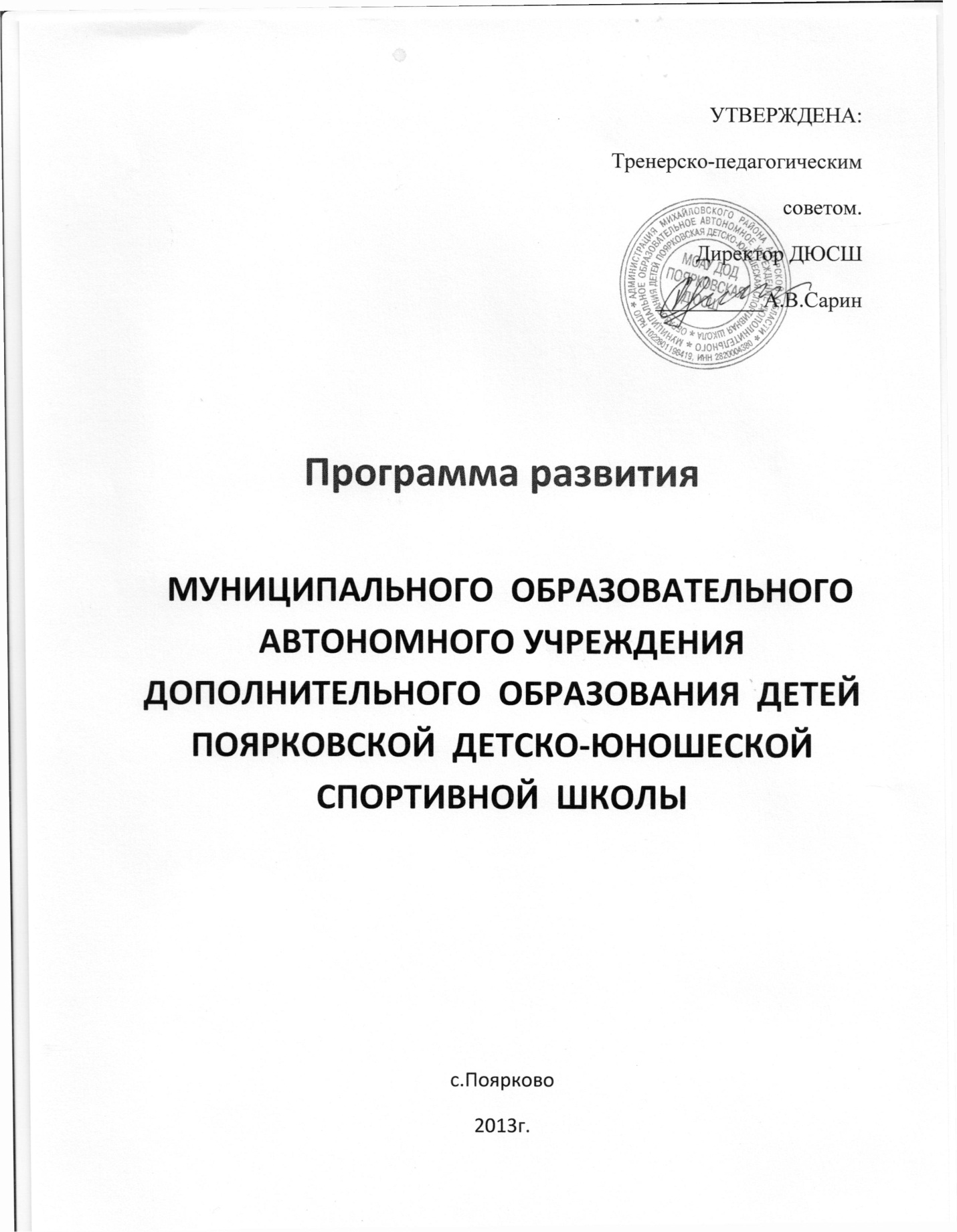 Программа развитияМуниципального образовательного автономного учреждениядополнительного образования детей Поярковскойдетско-юношеской спортивной школы.
Принято : на тренерско- педагогическом советеПротокол № 13
« 21»  февраля  2013 г.
ПАСПОРТ ПРОГРАММЫ РАЗВИТИЯНаименование программы:Программа развития МОАУ ДОД Поярковской ДЮСШ на 2013-2018 гг. Время создания программы: февраль, 2013 г.
 Авторы программы:
Администрация и педагогический коллектив МОАУ ДОД  Поярковской ДЮСШ
Исполнители мероприятий программы:МОАУ ДОД Поярковской ДЮСШ. 676680 Михайловский район, Амурской области. Ул. Ленина 85Основания для разработки программы:                                                   Реализация программы осуществляется на основе ряда законов и нормативных документов:                                   Конституция Российской Федерации.      Федеральный закон Российской Федерации  № 273 от 12.12.1012 г.«Об образовании».      Типовое положение об образовательном учреждении дополнительного образования детей, утвержденное постановлением Правительства от 7 марта 1995 г. № 233 с учетом Постановления Правительства Российской Федерации от 7 декабря 2006 года № 752 «О внесении изменений в Типовое положение об образовательном учреждении дополнительного образования детей».   Целью программы является обеспечение условий для развития педагогической системы муниципального  образовательного автономного учреждения дополнительного образования детей Поярковской детско-юношеской спортивной школы, создание психолого-педагогических условий, способствующих развитию и воспитанию детей и юношества, совершенствование спортивно-оздоровительной деятельности учреждения.Основные задачи:1. Повышение доступности качественного дополнительного образования, соответствующего требованиям общества.2. Обеспечение необходимых условий для личностного развития, охраны и укрепления здоровья, профессионального самоопределения и творческого труда детей в возрасте, преимущественно, от 7 до 18 лет;3. Организация содержательного досуга, повышение уровня физических способностей, раннее выявление и сопровождение  одаренных детей.Сроки реализации Программы: 2013-2018 г.г.Структура Программы:Достижение реализации намеченных целей и задач планируется в два этапа:Первый этап (2013-2014 годы) - подготовительный к переходу от режима функционирования в режим развития: формирование учебно-методической базы. Максимально возможное и эффективное решение кадровых вопросов, структуризация направлений и сфер деятельности, управления и контроля, укрепление материально-технической базы Поярковской ДЮСШ. Развитие системы взаимодействия с другими образовательными учреждениями.Второй этап (2015-2018  годы) – реализация режима развития: (формирование методической базы); апробация новых образовательных программ, технологий; расширение сферы услуг; прочное вхождение в образовательное и культурное пространство района и области; создание материально-технической базы достаточного уровня.Приоритетные направления Программы.Программа представляет собой непрерывную образовательную технологию, которая обеспечивает:Для обучающихся ДЮСШ - приобретение практических навыков в  спортивной деятельности, поддержание здорового образа жизни, формирование необходимых личных качеств и социальных компетентностей;Для сотрудников Поярковской ДЮСШ - повышение профессионального уровня, квалификации;В рамках дополнительного образования детей - расширение  кругозора и раннюю профориентацию.Опираясь на  опыт работы в области развития  детского  спорта, Программа включает следующие направления:1. Нормативно-правовое направление, обеспечивающее реализацию прав и свобод ребенка в соответствии с нормативными документами.2. Научно-исследовательское  и  экспериментально-исследовательское  направление, предусматривающее: осуществление деятельности учреждения на основе разработанных концепций; а также теоретические исследования, апробацию результатов и внедрение в образовательно-воспитательный процесс ДЮСШ  инновационных психолого-педагогических технологий (методов, форм, средств и т.д.).3. Методическое направление, заключающееся во внедрении в практику работы ДЮСШ  педагогических разработок в области дополнительного образования детей, в обобщении педагогических технологий, ориентированных на интеграцию ранее полученных знаний с новыми.4. Организационное направление, предусматривающее организацию и проведение мероприятий программы.5. Работа с кадрами предусматривает проведение семинаров для педагогов дополнительного образования детей,  а также обобщение и распространение передового педагогического опыта.6. Работа с семьей и общественными организациями, предусматривает мероприятия направленные на установление партнерских отношений с общественными организациями по поддержке детей и молодежи, вовлечение семей обучающихся в образовательно - воспитательный процесс.ИНФОРМАЦИОННО-АНАЛИТИЧЕСКИЕ ДАННЫЕоб образовательном учреждении:Организационно-правовая форма: муниципальное бюджетное учреждение.Уровень образования:  дополнительное образование детей;Вид:  дополнительная;Направленность:   физкультурно- спортивная.МОАУ ДОД Поярковская ДЮСШ выполняет следующие функции:- осуществление работы по привлечению обучающихся к систематическим занятиям физической культурой и спортом;- проведение учебно-тренировочной и воспитательной работы среди детей и подростков, направленной на спортивное совершенствование, укрепление их здоровья и всестороннее физическое развитие;- представление детям и подросткам равных условий для обучения в ДЮСШ, а имеющим перспективу необходимых условий для  их  спортивного совершенствования;- способствование формированию здорового образа жизни, развитию физических, интеллектуальных, нравственных способностей, достижению уровня спортивных достижений сообразно способностям;- оказание всесторонней помощи образовательным учреждениям в организации работы по физкультуре и спорту;- повышение уровня физической подготовленности и спортивных результатов с учетом индивидуальных особенностей и требований программ по видам спорта;- организация оздоровительных лагерей с дневным пребыванием детей на базе учреждения;- осуществление иной деятельности, не запрещенной законодательством РФ. Учреждение организует работу с детьми в течение всего календарного года. Прием заявлений и зачисление в ДЮСШ  производится в течение всего календарного года при условии наличия свободных мест. Организация обучения строится в соответствии с учебным планом и учебными программами, рассчитанными на 52 недели учебных занятий непосредственно в условиях спортивной школы, и дополнительно 6 недель в условиях спортивно-оздоровительного лагеря и (или) по индивидуальным планам обучающихся на период их активного отдыха.            В детско-юношеской спортивной школе работает 3 штатных тренера-преподавателя и 7 тренеров-преподавателей по совместительству. Функционируют виды спорта:  Легкая атлетика, хоккей с мячом, гиревой спорт, волейбол, баскетбол.          В каникулярное время Учреждение может открывать в установленном порядке лагеря (с дневным пребыванием), на своей базе. Основной формой работы с обучающимися являются занятия в спортивных группах.  Содержание деятельности группы определяется тренером-преподавателем с учетом учебных планов и образовательных программ. В Учреждении ведется методическая работа, направленная на совершенствование образовательного процесса, программ, форм и методов деятельности, мастерства педагогических работников. С этой целью в Учреждении постоянно работает  педагогический совет, тренерский совет.КОНЦЕПЦИЯ РАЗВИТИЯОБОСНОВАНИЕ НЕОБХОДИМОСТИ СОЗДАНИЯ КОНЦЕПЦИИ РАЗВИТИЯ:ХАРАКТЕРИСТИКА ПРОБЛЕМЫ. В последние годы в России и в Амурской области наблюдается ухудшение состояния здоровья детей, подростков и молодежи. По данным различных исследований, лишь у 11% молодежи отмечается уровень физического состояния и здоровья близкий к норме, прогрессируют болезни костно-мышечной системы, сердечно-сосудистые заболевания, органов зрения, нервной системы, которые во многом обусловлены недостаточной двигательной активностью. Острота социально-экономических проблем в стране способствует проникновению в молодежную среду наркомании, токсикомании, табака курения, злоупотребления алкогольными напитками. Необходима активная стратегия формирования здорового образа жизни детей, подростков и молодежи. Основой этой стратегии является привлечение подрастающего поколения к занятиям физической культурой, спортом и самодеятельным туризмом. Социально ориентированная физкультурно-спортивная работа, направленная на профилактику правонарушений среди детей, подростков и молодежи, позволяет предотвратить вовлечение молодых людей в преступную деятельность. Важнейшим компонентом развития массовых форм физкультурно-спортивной деятельности является: пропаганда и популяризация детско-юношеского спорта.           Разработанная Концепция развития Поярковской ДЮСШ рассчитана на период 2013-2018 годы.БАЗОВЫЕ ИДЕИ КОНЦЕПЦИИ РАЗВИТИЯ.Правовой основой концепции развития является Закон Российской Федерации и Амурской  области «Об образовании»,  Типовое положение об учреждении дополнительного образования детей.Концепция развития отражает педагогические возможности коллектива, кадровые и организационные ресурсы. Реализация концепции может быть осуществлена при соответствующем финансовом обеспечении. Ключевой идеей концепции выступает идея развития, понимаемая в триединстве задач:     создание необходимых условий для развития и социализации личности обучающегося;      запуск механизмов развития и саморазвития самого образовательного учреждения;      превращение образовательного процесса в действенный фактор развития личности обучающегося, при этом образовательно-тренировочный процесс в учреждении понимается как ценностное единство процессов развития, оздоровления, обучения, воспитания. Концепция ДЮСШ строится на следующих позициях: Расширение социальных связей обучающихся с окружающим миром; Формирование единого образовательного пространства на основе интеграции общего и дополнительного образования; Создание системы, интегрирующей весь комплекс образования, воспитания, развития и социального становления личности в условиях социума.Концепция развития носит открытый характер. Она исходит из того, что в процессе её реализации могут возникать новые продуктивные идеи и способы их осуществления. В случае успешного выполнения концепции неизбежно будет расширяться круг людей, активно участвующих в решении проблем развития учреждения, которые станут инициаторами новых проектов. В связи с этим план, включённый в данную концепцию, нельзя рассматривать как исчерпывающий. Он может и должен быть дополнен новыми планами, отражающими новые потребности социума и новые возможности учреждения.ХАРАКТЕРИСТИКА УЧРЕЖДЕНИЯ              Муниципальное  образовательное  автономное учреждение дополнительного образования детей Поярковская  детско-юношеская спортивная школа– это учреждение не только для обучающихся в нём спортсменов, но и для , тренеров-преподавателей,   которое:      координирует деятельность тренеров-преподавателей по реализации дополнительных образовательных программ спортивной направленности;      осуществляет обмен опытом и повышение профессионального уровня творческих педагогических кадров;           осуществляет информационное обеспечение деятельности обучающихся;      оказывает организационно-методическую помощь образовательным учреждениям  района в развитии и пропаганде спортивной направленности;      принимает участие в организации и проведении массовых мероприятий различного уровня (соревнования, турниры, первенства,  семинары и т.д.), обеспечивающих мониторинг и развитие различных направлений спортивной деятельности обучающихся;      организует работу по выявлению и поддержке одаренных и талантливых обучающихся;      выявляет, изучает, обобщает и распространяет опыт работы тренеров-преподавателей;      формирует банк результатов спортивной деятельности обучающихся, организует пропаганду достижений в спорте,  в том числе и средствами массовой информации;     организует работу профильных лагерей, учебно-тренировочных сборов;    организует иную деятельность, не противоречащую законодательству Российской Федерации и направленную на выполнение Учреждением уставных задач.ВЗАИМОДЕЙСТВИЕ И СОТРУДНИЧЕСТВО В СОЦИУМЕ .Эффективность педагогического процесса Поярковской  ДЮСШ  играет важную роль в формировании для обучающихся единого образовательного пространства, которое сориентировано на их интересы, позволяет им проявить свои способности.Отличительной особенностью творческой деятельности в области дополнительного образования детей в Поярковской ДЮСШ является возможность организации  ранней профессиональной ориентации, которая способствует выявлению и сопровождению детей, достигших успехов в спортивной деятельности.ПЕРСПЕКТИВА КАДРОВОГО ОБЕСПЕЧЕНИЯ.           Отношения работников Учреждения и администрации регулируются трудовым договором (контрактом), условия которого не могут противоречить трудовому законодательству Российской Федерации.В образовательном учреждении в течение учебного года штат полностью укомплектован. Тренеры-преподаватели имеют необходимую профессионально-педагогическую квалификацию, соответствующую требованиям тарифно-квалификационной характеристики по должности и полученной специальности. В школе работают 3 штатных тренера-преподавателя и 7 тренера-преподавателя по совместительству (3 человека с высшим профессиональным образованием), из них имеют высшую квалификационную категорию –  три тренера- преподавателя, вторую – два. Квалификация подтверждена документами об образовании. Все педагогические работники проходят обязательный медицинский осмотр. 100 %   педагогических работников образовательного учреждения, а также  административно-управленческого персонала обучены работе с персональным компьютером на уровне пользователей.   Основные задачи  кадрового обеспечения: 1. Проанализировать состояние аттестации педагогических кадров учреждения,   реализующих программы дополнительного образования.2. В 2013 г. разработать программу развития учреждения, включающую мероприятия по повышению квалификации руководящих и педагогических кадров  ДЮСШ в срок до 2018 года.  3. Сохранить  и повысить укомплектованность педагогическими кадрами ДЮСШ  к 2018 году до 6 штатных единиц.4. Обеспечить участие педагогов в различных конкурсах профессионального мастерства.ПЕРСПЕКТИВЫ РАЗВИТИЯ ДЮСШ на 2013-2018гг. Концепция развития Поярковской  ДЮСШ определяет стратегию развития образовательной системы учреждения на 2013-2018 гг.Концепция является:   социально-педагогической (направлена на обеспечение прав личности, на образование, социальную защищённость в современных условиях);   межотраслевой (объединяет усилия различных ведомств, общественных и государственных организаций;  организационно-педагогической (создаёт условия для эффективной организации деятельности педагогического коллектива). Концепция позволит:  формировать образовательную политику учреждения;  определять основы нормативного и финансового обеспечения развития ДЮСШ; принимать   нормативные   акты,   распорядительные   документы, направленные на создание условий для развития учреждения, координирующие усилия различных структур и ведомств по вопросам образовательной деятельности учреждения; жителям  Михайловского района, являющимися основными заказчиками и пользователями образовательных услуг учреждения, участвовать в развитии учреждения.Основными критериями эффективности развития ДЮСШ будут выступать:  согласованность основных направлений и приоритетов развития, Федеральной программой развития образования и «Концепцией модернизации дополнительного образования»;   реализация ДЮСШ  дополнительных образовательных и предпрофессиональных  программ, пользующихся спросом на рынке образовательных услуг;   рост личных достижений участников образовательного процесса;   развитие ресурсного обеспечения образовательного процесса;   качество предоставляемых  образовательных услуг.Проблемы: В процессе гуманизации и демократизации образования возникли новые проблемы, разрешение которых позволит дальнейшее развитие ДЮСШ:Первая проблема заключается в недостаточной интеграции  общего и дополнительного образования. Система общего образования не обеспечивает в достаточной мере спортивную готовность выпускников школы. Появилась необходимость интеграции общего и дополнительного образования.Решение: Проблема может быть решена путём создания комплексных интегрированных дополнительных образовательных  и предпрофессиональных программ, более тесной совместной деятельности общеобразовательных школ и учреждений дополнительного образования.      Вторая проблема  касается  ресурсного  обеспечения  образовательного процесса. Наиболее болезненными выглядят проблемы финансирования. Значительная часть средств, выделяемых на нужды образования, не удовлетворяет потребность в ремонте здания, обновлении оборудования, создании материальной базы для современных образовательных технологий, стимулировании эффективной педагогической деятельности. Это касается также и финансирования мероприятий, имеющих первоочередное значение для развития ДЮСШ.Решение: поиск внебюджетных средств финансирования деятельности учреждения.ЦЕЛИ И ЗАДАЧИ РАЗВИТИЯ .Ключевым понятием образовательной и воспитательной   деятельности Поярковской ДЮСШ является понятие «взаимодействие».  Развивающая образовательная среда ДЮСШ  обеспечивает возможности   для   целенаправленного   самоопределения   субъектов образовательного процесса через удовлетворение и развитие их потребностей.Концепция исходит из того, что главной целью деятельности ДЮСШ  в 2013-2018 гг. станет  формирование у выпускников основных навыков социально-адаптированной, здоровой и физически развитой личности.Следовательно, организационными  задачами ДЮСШ в 2013-2018 гг. станут:     повышение эффективности деятельности в сфере профессиональной социализации молодёжи и поддержки молодёжных инициатив,      поддержка молодых людей, оказавшихся в трудной жизненной ситуации, поддержка талантливой молодёжи,     патриотическое и гражданское воспитание молодёжи,    дальнейшее внедрение новых педагогических технологий, в том числе, здоровье сберегающих;     развитие кадровых, программно - методических, материально- технических и финансовых ресурсов ДЮСШ.Условия решения поставленных задач:1. Удовлетворение образовательных потребностей обучающихся разработать единую программу взаимодействия с социокультурной средой в сфере образовательной и досуговой деятельности детей; осуществить методическое и организационное сопровождение работы педагогов дополнительного образования спортивной направленности.2. Формирование  и развитие коллектива единомышленников организовать взаимодействие между учебными группами ДЮСШ через разработку и реализацию целевых программ и проектов;  поддерживать и развивать традиции Поярковской ДЮСШ;  организовать детское самоуправление Поярковской ДЮСШ.3.  Профессионально - личностное развитие педагогов организовать учрежденческую систему повышения квалификации по освоению инновационных образовательных технологий;   оказывать сопровождение работы тренеров-преподавателей (конкурсы педагогического мастерства, семинары, консультации по проблемам воспитания школьников, работы с родителями, развития воспитательных систем);4. Модернизация управленияорганизовать действенную рекламную работу по формированию позитивного имиджа ДЮСШ;создание единой системы образовательного и воспитательного пространства.ПРИНЦИПЫ ОРГАНИЗАЦИИ ОБРАЗОВАТЕЛЬНОЙ СРЕДЫ.   Основные ценности образовательного процесса в ДЮСШ:  реализация идей гуманизации образования;стремление к высокой психологической комфортности для всех участников воспитательного процесса;  открытость, доверие, уважение друг к другу;  свобода творчества;  стремление к обеспечению личностного и профессионального развития выпускника и его успешной социальной адаптации в дальнейшем.    Основные принципы организации развивающей образовательной среды ДЮСШ: открытость, вариативность, адаптивность, партнерство.Принцип открытости относим как к процессу образования, обращенному к спортивному совершенствованию обучающихся, так и к организации взаимодействия ДЮСШ с социокультурной средой.Принцип  вариативности  обеспечивает  выбор  индивидуального развивающего  маршрута  образования,  разработку различных вариантов образовательных программ,   образовательных   модулей,   дифференцированных   в зависимости  от  возраста,  уровня  развития,  индивидуальных особенностей и интересов детей.Принцип  адаптивности  предусматривает такое  взаимодействие личностей, социальных групп между собой и со средой, в ходе, которого согласовываются требования и ожидания всех его участников.Принцип партнерства предполагает формирование партнерских отношений между участниками образовательного процесса ДЮСШ  и окружающего сообщества.        Построение развивающейся образовательной среды ДЮСШ.Образовательный процесс состоит из 3 содержательных блоков, представляющих основные виды деятельности учреждения: воспитательную, образовательную и  досуговую.Воспитательный блок  включает в себя систему воспитательных мероприятий  ДЮСШ, направленных на реализацию функций воспитания, а также систему активного участия воспитанников ДЮСШ в самоуправлении, социокультурных развивающих программах        Образовательный блок  представлен  уровнями, при прохождении которых  ребенок осваивает все более высокие ступени спортивного мастерства.        Досуговый блок состоит из следующих форм работы:  разработка сценариев культурно-массовых  и спортивных мероприятий,  организация и проведение праздников, конкурсов,  соревнований,  смотров, и др.,  подготовка и проведение  встреч с интересными людьми,  организация летнего отдыха детей и молодежи.ПЛАН РЕАЛИЗАЦИИ ПРОГРАММЫ РАЗВИТИЯ.ПОДХОДЫ К СОЗДАНИЮ ЕДИНОГО ОБРАЗОВАТЕЛЬНОГО ПРОСТРАНСТВА В ДЮСШ: модель выпускника, цели и задачи, основные направления и содержание деятельности.Понимание необходимости преемственности в образовании ребёнка предполагает интеграцию общего и дополнительного образования для построения его индивидуальной образовательной траектории.В основе инновационной работы  в данном направлении лежит возрастной подход к организации образовательной деятельности.В рамках реализации данной концепции развития ДЮСШ была выработана определенная система работы. Это разно уровневый, ступенчатый механизм роста и развития  обучающегося ДЮСШВ спортивно-оздоровительные группы зачисляются дети и подростки в возрасте 7-18 лет. На данном этапе для обучающихся приоритетными являются воспитательная и спортивно-оздоровительная работа.В группах начальной  подготовки осуществляется  физкультурно-оздоровительная  и воспитательная работа,  направленная  на  разностороннюю  физическую подготовку и овладение основами техники избранного вида спорта,  выбор спортивной  специализации  и  выполнение  контрольных  нормативов  для зачисления на учебно-тренировочный этап подготовки.Учебно-тренировочные группы   формируется  из обучающихся, не моложе 10- летнего возраста,  не имеющих отклонений в состоянии здоровья, прошедших  необходимую подготовку  не  менее  1  года  и  выполнивших  приемные  нормативы по общефизической и специальной подготовке.  Перевод по годам обучения на этом   этапе   осуществляется   при   условии   выполнения   учащимися контрольно-переводных нормативов по  общефизической  и  специальной подготовке.Группы комплектуются из числа обучающихся и воспитанников общеобразовательных школ, детского дома. На первой ступени  осуществляется работа на уровне младшего школьного возраста и является основой формирования у детей младшего возраста общей подготовки, развития творческого потенциала на первоначальной стадии развития личности.Основная задача работы на данной ступени - как можно раньше раскрыть потенциальные возможности ребёнка для его дальнейшего продуктивного развития. Создать необходимые условия для умственного, психического, физического развития, подготовить воспитанника к дальнейшему обучению в системе дополнительного образования, помочь ребёнку в будущем сделать свою жизнь полноценной и содержательной.Технология работы: спортивные развивающие игры.Содержание образования: комплекс занятий с детьми различной направленности,  многообразие форм, отражающих различные виды спортивной деятельности.Вторая ступень  ориентирована на детей среднего школьного возраста, имеющих первоначальный опыт общения в коллективе и начальную физическую подготовку. Технология работы: спортивные игры, основы физической подготовки по выбранному виду спорта.Третья ступень - специализация для ребят старшего школьного возраста и учащейся молодежи.Основная задача работы на третьей ступени - формирование чувства личностной тождественности, профессиональное самоопределение. Развитие готовности к жизненному самоопределению. На этой ступени воспитанники серьёзно задумываются: «Кем я буду?»Технология работы: профессиональная подготовка по выбранному виду спорта.Содержание образования: учебно-тренировочный процесс в группах на основе узкой специализации.Итог освоения: профессионально-ориентированный выбор, сертификация деятельности для поступления в специальные учебные заведения.Ступенчатый механизм роста и развития  воспитанников ДЮСШ строится на реализации образовательных программ дополнительного образования детей.Численный состав объединения, продолжительность занятий определяются уставом учреждения и нормами СанПиН 2.4.4.1251-ОЗ. Расписание занятий групп, их длительность определяется для создания наиболее благоприятного режима труда и отдыха детей, с учетом пожеланий родителей, возрастных особенностей детей,  нормами СанПиН 2.4.4.1251-ОЗ. Основываясь на направления деятельности учреждения, необходимо произвести инновационные преобразования до 2018 года: Организационно-методическое обеспечение образовательного процесса;  Социальное и психолого-педагогическое обеспечение;  Организационно-технологическое обеспечение;  Финансово-экономическое обеспечение;  Материально-техническое обеспечение.ПРОГНОЗИРУЕМЫЙ РЕЗУЛЬТАТ РЕАЛИЗАЦИИ ПРОГРАММЫ РАЗВИТИЯ ДЮСШ           Реализация концепции развития позволит осуществить следующие направления деятельности:                 использование площадки ДЮСШ для проведения традиционных массовых мероприятий;   профессиональная поддержка тренеров-преподавателей учреждений дополнительного образования детей;    организация мероприятий по повышению профессионального уровня и повышения квалификации педагогических работников по освоению инновационных образовательных технологий;    сопровождение работы тренеров-преподавателей.  Реализация концепции развития позволит решить следующие задачи:1.    Удовлетворить образовательные потребности основных участников образовательно-воспитательного процесса, стимулировать работу с одаренными детьми .2.   Сформировать и развить коллектив единомышленников, через профессионально-личностное развитие участников образовательного процесса.3.   Повысить  социальную  активность выпускников ДЮСШ через профессиональную социализацию молодёжи, поддержку молодёжных инициатив, патриотическое и гражданское воспитание молодёжи, пропаганду здорового образа жизни, развитие международного сотрудничества молодёжи.4.   Улучшить качество предоставляемых образовательных услуг на основе новых технологий вероятностного, развивающего, вариативного обучения, направленного на сотворчество, саморазвитие и самореализацию детей и педагогов.5.   Модернизировать систему управления ДЮСШ.6.   Повысить профессиональный уровень педагогических кадров.7.   Усовершенствовать районный  календарь мероприятий, направленных на профессиональное совершенствование.8.   Усилить значимость образовательно-воспитательной и досуговой деятельности как эффективного средства профилактики беспризорности и правонарушения детей и юношества.9.   Привлечь внимание общественности, в том числе и средств массовой информации, к проблемам воспитания и дополнительного образования подрастающего поколения.10.   Совершенствовать кадровый, программно-методический, материально-технический и финансовый ресурсы ДЮСШ ЭТАПЫ РЕАЛИЗАЦИИ ПРОГРАММЫ РАЗВИТИЯПЕРВЫЙ ЭТАП – подготовительный (2013 – 2018 г.г.).Необходимость данного этапа безусловна, а его реализация возможна. В ДЮСШ  будет сформирована определённая структуризация деятельности учреждения, определение более чётких сфер контроля. Реализация концепции развития направлена, в первую очередь, на разработку и обновление образовательных  и допрофессионольных  программ, спортивно-методического инвентаря, рассчитанных на долгосрочную работу внутри единого образовательного пространства и создание для этого необходимых условий, как материально-технических, так и условий сотрудничества с другими учреждениями в целях осуществления непрерывного образования.ВТОРОЙ ЭТАП – основной (2015 – 2017 г.г.).Второй этап реализации концепции развития ДЮСШ  - органическое продолжение первого, так как его целью является непосредственное воплощение на практике тех идей, для которых готовилась теоретическая и организационная основа на первом этапе.Второй этап должен в прямом смысле обеспечить переход из режима функционирования в режим развития, режим отработки вновь выстроенных механизмов. Однако нужно помнить, что данный период в свою очередь также является ступенью на пути к дальнейшему совершенствованию деятельности ДЮСШ, следовательно, в него будет входить обширный блок диагностической, аналитической деятельности, необходимой для проектирования дальнейшего развития. ТРЕТИЙ ЭТАП – заключительный (2018 г.) В третьем этапе будет организована работа по изучению диагностической, аналитической деятельности, которая позволит определить недочеты в работе и предусмотреть их решение при составлении последующей программы развития на 2019 – 2024 г.г.КОНТРОЛЬ  ИСПОЛНЕНИЯ  КОНЦЕПЦИИ РАЗВИТИЯ Поярковской ДЮСШ          Контроль осуществляется как внешний, так и внутренний. Работа ДЮСШ  инспектируется учредителями по плану. Внутренний контроль осуществляет администрация ДЮСШ в соответствии со схемой контроля:• текущий контроль,• тематический контроль,• промежуточный контроль,• итоговый контроль.СИСТЕМА ПРОГРАММНЫХ МЕРОПРИЯТИЙ 2013-2018 гг.Развитие  нормативно- правовой базы.
             Совершенствование  учебно-методической базы.    Совершенствование работы с педагогическими  кадрами.
     Организационно-образовательная деятельность.Работа с общеобразовательными школами.
   Меры по улучшению финансового и ресурсного обеспечения ДЮСШ.
 Принципы,  лежащие в основе деятельности ДЮСШ:      
-         Демократизация взаимоотношений тренера-преподавателя  и обучающегося на основе партнерства, сотрудничества;
-    Гуманизация образования на основе проявления заботы о социальной защите учащихся и педагогов и создание условий учебной и профессионально-педагогической деятельности в режимах, не угрожающих безопасности и жизнедеятельности;
-         Осуществление образования обучающихся  на основе дифференциации их способностей и склонностей, развития их творческих способностей;
-         Обеспечение  социальной  защиты  ребенка во всех аспектах, касающихся его жизнедеятельности.
Концептуальная идея  деятельности ДЮСШ – ориентация на общечеловеческие ценности: человек, семья, отечествоЭтапы подготовкиОсновные задачи этапаПериод подготовки (лет)Видспорт. школыДЮСШНаправленность деятельностиСпортивно-оздоровительныйРасширение двигательных возможностей и компенсация дефицита двигательной активностиВесь период+Спортивно-оздоровительнаяНачальной подготовкиБазовая подготовка и определение избранного вида спорта для дальнейшей специализацииДо 3 лет+МассовыйспортУчебно-тренировочныйСпециализация и углубленная тренировка в избранном виде спортаДо 3 лет+№п/п мероприятиесрокиисполнитель12341.Совершенствование  локальных актов. Контроль соответствия номенклатуры дел документам ДЮСШ.2013 г.Администрация2.Пополнение  базы нормативных документов  по вопросам дополнительного образования детейв течение всего периодаАдминистрация №п/пМероприятиеСрокиИсполнитель12341.       Разработка и  рекомендации по усовершенствованию образовательных и предпрофессиональных программ.2013-2015г.Администрация2.       Пополнение  учебно-методических комплексов   к образовательным программам.в течение всего периодаАдминистрация3.       Анализ выполнения учебных программ.декабрь, августежегодноАдминистрация4.       Создание информационной карты о деятельности ДЮСШ.апрель, ежегодно.Администрация5.       Анализ выступления учащихся на соревнованиях за 3 последние года.2013г.Администрация6.       Создание банка данных по обобщению опыта педагогов ДЮСШ.  
 2014 г.Администрация №п/пМероприятиеСрокиИсполнитель1234Создание  перспективного плана повышения квалификации и  аттестации педагогических кадров на 5 лет.2013гАдминистрацияПланирование обучения  педагогов ДЮСШ на курсах переподготовки. 2013г-2014г.АдминистрацияПроведение  консультаций и семинаров, совещаний по актуальным вопросам.в течение  всего периодаАдминистрацияУтверждение тем для самообразования педагогов.ежегодноноябрьАдминистрацияПланирование открытых учебно-тренировочных занятий.ежегоднодекабрьАдминистрацияАнкетирование педагогов по изучению потребностей.майежегодноАдминистрацияПополнение банка  данных о повышении квалификации педагогических работников ДЮСШ.майежегодноАдминистрация №п/пМероприятиеСрокиИсполнитель1234Планирование воспитательных мероприятий по работе с детьми.сентябрьежегодноАдминистрацияПроведение  внутришкольных и районных спортивно-массовых мероприятий (согласно календарю).в течение всего периодаАдминистрацияУчастие в соревнованиях области, ДФО.в течение всего периодаАдминистрацияРазработка системы мероприятий по профилактике детского травматизма.сентябрь 2013АдминистрацияВыявление детей находящихся в трудной жизненной ситуации.ежегоднооктябрьАдминистрацияПроведение анкетирования обучающихся, родителей, тренеров по оценке деятельности ДЮСШ.ежегоднодекабрьАдминистрацияПроведение Дня здоровья.январьежегодноАдминистрацияОрганизация оздоровления и отдыха детей в каникулы.июль-августежегодноАдминистрацияОрганизация и проведение учебно-тренировочных сборовежегоднопо требованиюАдминистрацияКалендарь(Амурской области)№п/пМероприятиеСрокиИсполнитель1234Работа с социальными педагогами  школ (ознакомление с работой секций ДЮСШ в целях организации работы с детьми «группы риска».)октябрьежегодноАдминистрацияПроведение совместных соревнований в рамках Спартакиады учащейся молодежи Михайловского районаСентябрь-майежегодноАдминистрацияОрганизация соревнований среди  обучающихся ДЮСШ.ежегодноАдминистрацияАнализ участия в соревнованиях учащихся.майежегодноАдминистрацияОрганизация работы спортивных секций ДЮСШ на базах общеобразовательных школ.весь периоддиректор №п/пМероприятиеСрокиИсполнитель1234Добиться оказания поддержки для укрепления материально - технической базы учрежденияежегодноадминистрация ДЮСШРазработать предложения по привлечению спонсорской помощи.2013-2014г.г.администрация ДЮСШОрганизация платных услуг.         2016-2018г.г.администрация ДЮСШ.